lMADONAS NOVADA PAŠVALDĪBA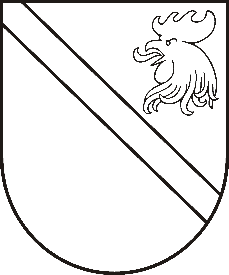 Reģ. Nr. 90000054572Saieta laukums 1, Madona, Madonas novads, LV-4801 t. 64860090, e-pasts: dome@madona.lv ___________________________________________________________________________MADONAS NOVADA PAŠVALDĪBAS DOMESLĒMUMSMadonā2019.gada 19.decembrī									       Nr.611									     (protokols Nr.24, 26.p.)Par nekustamā īpašuma iegādi Madonas novada attīstības programmas 2013.-2020. gadam, Rīcību un investīciju plānā ir iekļauts rīcības virziens 4.3. Sporta un brīvā laika pavadīšanas infrastruktūras un pakalpojumu attīstīšana, kas paredz rīcību 212. Madonas pilsētas stadiona rekonstrukcija.Pamatojoties uz aktualizēto Madonas novada Attīstības programmas investīciju plānu 2019.gadam ir plānota zemes iegāde  Madonas pilsētas stadiona sporta infrastruktūras attīstībai.  Madonas novada pašvaldība plāno iegādāties Īpašumu „Midzeņi” (kadastra Nr.7001 001 0123), apbūvēto zemes gabalu (kadastra apzīm.7001 001 2033), Madonā, Madonas novadā, zemes vienības platība atbilstoši VZD kadastra informācijas sistēmai ir 77 800 m2. Uz zemes gabala ar kopējo platību 77 800 m2, kad.apz. 7001 001 2033 atrodas sekojoša apbūve: sabiedriskā tualete ar kopējo platību 13,8 m², kadastra apzīmējums 7001 001 0123 001; šautuve ar kopējo platību 16,9 m² (apbūves laukums - 84,4 m2), kadastra apzīmējums 7001 001 0123 002; volejbola laukums ar cieto segumu, ar kopējo platību 1445,4 m², kadastra apzīmējums 7001 001 0123 003. Būvēm ar kadastra apzīmējumiem 7001 001 0123 001, un 7001 001 0123 002 īpašuma tiesības  nostiprinātas Vidzemes rajona tiesas Madonas pilsētas zemesgrāmatas nodalījumā Nr.100000404693. Īpašnieks – Madonas novada pašvaldība, nodokļu maksātāja kods 90000054572. Būvei ar kadastra apzīmējumu 7001 001 0123 003, īpašuma tiesības nav nostiprinātas Zemesgrāmatā, ēka ir norādīta VZD Kadastra reģistrā. Būvi lieto Madonas novada pašvaldība. Uz zemes gabala atrodas daļa stadiona teritorijas, kas VZD Kadastra reģistrā nav norādīta, to lieto Madonas novada pašvaldība. Iegādes vērtība ir 73 000 EUR (septiņdesmit trīs tūkstoši euro).Samaksa par zemes iegādi tiks  veikta 2019.gadā un 2020.gadā no Madonas novada pašvaldības budžeta līdzekļiem.  Likuma “Par pašvaldībām” 21.panta pirmās daļas 17.punkts nosaka, ka dome var izskatīt jebkuru jautājumu, kas ir attiecīgās pašvaldības pārziņā, turklāt tikai dome var lemt par nekustamās mantas iegūšanu pašvaldības īpašumā.Pamatojoties uz likumu “Par pašvaldībām” 21.panta pirmās daļas 17.punktu, atklāti balsojot: PAR – 13 (Ivars Miķelsons, Artūrs Čačka, Andris Dombrovskis, Artūrs Grandāns, Gunārs Ikaunieks, Valda Kļaviņa, Andris Sakne, Rihards Saulītis, Inese Strode, Aleksandrs Šrubs, Gatis Teilis, Kaspars Udrass), PRET – NAV, ATTURAS – NAV, Madonas novada pašvaldības dome  NOLEMJ:Iegādāties nekustamo īpašumu „Midzeņi” (kadastra Nr.7001 001 0123), apbūvēto zemes gabalu (kadastra apzīm.7001 001 2033), Madonā, Madonas novadā, kura kopējā platība ir 77 800 m².Apmaksu garantēt no Madonas novada pašvaldības budžeta 2019. un 2020. gadāVeikt samaksu par zemes iegādi Madonas pilsētas stadiona infrastruktūras attīstībai  73 000.00 EUR apmērā, t.i. 2019.g. – 45000.00 EUR un 2020.g.  – 28 000.00 EUR no Madonas novada pašvaldības budžeta līdzekļiem, noslēdzot pirkuma līgumu. Domes priekšsēdētājs								          A.LungevičsVucāne 62303830